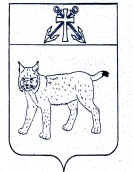 АДМИНИСТРАЦИЯ УСТЬ-КУБИНСКОГОМУНИЦИПАЛЬНОГО ОКРУГАПОСТАНОВЛЕНИЕс. Устьеот 04.07.2023                                                                                                 № 1060                                                                                                                  Об утверждении расчетного показателя рыночной стоимости приобретения жилья по норме предоставления жилья по договору социального найма на 3 квартал  2023 года	На основании ст. 14 Жилищного кодекса Российской Федерации, в соответствии со ст. 7 закона Вологодской области от 29 июня 2005 года № 1306-ОЗ «О порядке определения размера дохода и стоимости имущества в целях признания граждан малоимущими и предоставления им по договорам социального найма жилых помещений муниципального жилищного фонда», ст. 42 Устава округа администрация округаПОСТАНОВЛЯЕТ:Установить расчетный показатель рыночной стоимости приобретения жилья по норме предоставления жилья по договору социального найма на 3 квартал 2023 года:	-для одиноких граждан – в размере 1 048 502 рубля 00 копеек;	-для семьи из двух человек и более – как результат произведения нормы предоставления общей площади жилого помещения по договору социального найма 14 кв.м. на одного человека, количества членов семьи и средней рыночной стоимости 1 кв.м. типового жилья в размере 74 893 рублей.Настоящее постановление вступает в силу со дня его подписания, подлежит официальному опубликованию и распространяется на правоотношения, возникшие с 1 июля  2023 года. Временно исполняющий полномочия главы округа первый заместитель главы округа                                         А.О. Семичев